Eco-Audit: “Determination of the Footprint of Cabono”IntroductionClimate change is the greatest environmental challenge that humanity will face, both because of the magnitude of its consequences, and because of their influence in all spheres of life on Earth. The size of the problem makes it necessary to act quickly and the responsibility of the enriched countries, such as ours, forces us to act decisively from the world of politics, technological development and society, adding efforts and wills to curb climate change and adapt to its consequences. The increase in GHG (Greenhouse Gases) in the atmosphere, caused mainly by CO2 emissions derived from our way of producing, consuming and, in short, of living, is the cause of global warming. (Teaching guide Terral).Objective: Carry out an analysis of the CO2 emissions of the educational center, in order to propose environmental and behavioral improvements of the people who live there, aimed at an effective reduction of carbon dioxide emissions.MethodThe study focuses on determining CO2 emissions, for this purpose the consumption is going to work: Electricity and heating energy consumption. Transportation of students and teachers to the educational center.Paper consumption.Once the calculations have been made, a series of measures will be defined, proposed by the students who have carried out the study, and will be included in a decalogue of commitments that the students and the Center will assume. The study will continue in successive courses in order to determine the effectiveness of the proposed decalogue.Different worksheets will be used to carry out the work:Sheet 1: Calculation of CO2 emissions due to electricity consumption.Sheet 2: Calculation of CO2 emissions due to fuel consumption in heating.Sheet 3: Calculation of CO2 emissions due to transport consumptionSheet 4. Calculation of CO2 emissions due to paper consumption.Sheet 5. Collection of calculated CO2 emission dataSheet 6: Decalogue of intentions.Sheet 1. Card for the calculation of electricity emissions* 2008 WWF Electricity Observatory Report(Total cost per month = Consumption + Reactive Energy + Power + taxes + Equipment rental)- Kg of Total CO2 emitted in Course 18/19 for energy consumption:- Cost of Kg of CO2 emitted to the atmosphere:Makes:• Energy consumption graph• Graph of powers in period 1, 2 and 3• CO2 emission graph• Total cost graphConclusions:Sheet 2. Card for calculating heating emissions* Estimated, unofficial data, serve as a reference for calculations. They have been prepared based on the DEFRA tables (Department of Food and Rural Affairs, United Kingdom) and the 2008 Electricity Observatory Report. WWF.- Kg of Total CO2 emitted in Course 18/19 for consumption of natural gas in heating:- Cost of Kg of CO2 emitted to the atmosphere:Makes:• Graph of total gas consumption (KWh)• CO2 emission graph• Graph of total cost in eurosConclusions:Sheet 3. Card for the calculation of emissions in transportComplete these tables depending on the means of transport and collective:1) Individually to all the groups of the Center: Students, teachers and PAS2) Transportation by bus: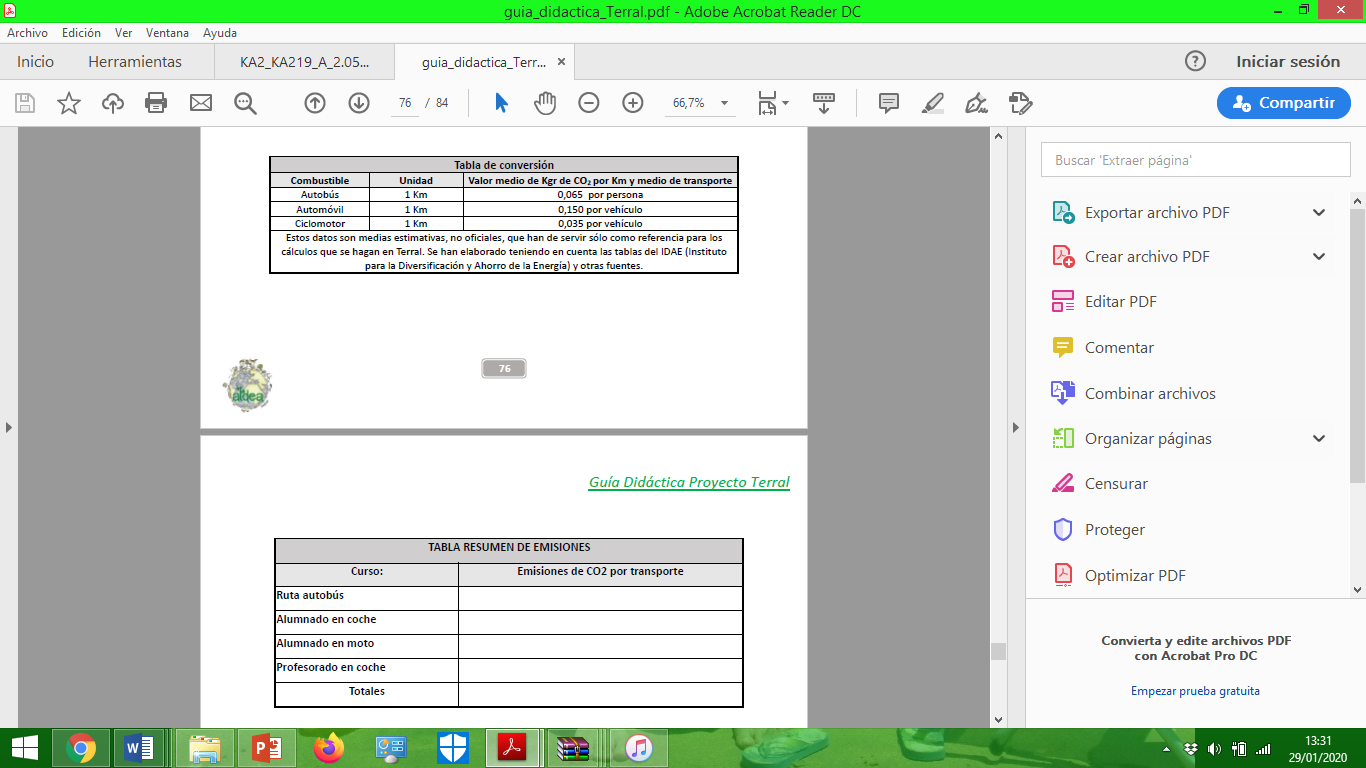 Transportation by car:Transportation by motorcycleSheet 4. Calculation of emissions from paper consumption-  Kg of Total CO2 emitted in Course 18/19 for paper consumption:- Cost of Kg of CO2 emitted to the atmosphere:- Number of trees felled:Conclusions:Sheet 5. Collection of calculated CO2 emission data: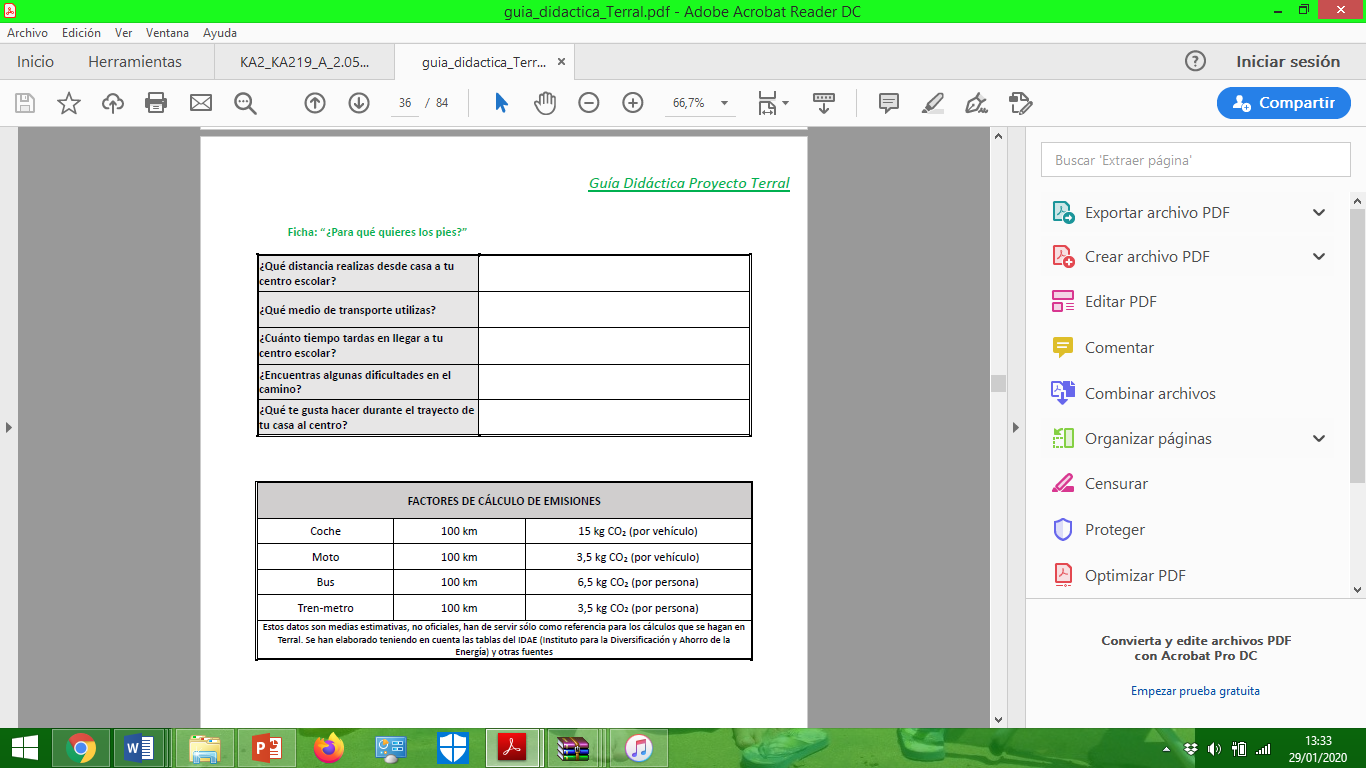 The results on the center's emissions, resulting from the study carried out by the Monitoring Commission, are set out below:The Monitoring Commission, in the study it is doing on the CO2 emissions that are carried out in the center, has reached the following conclusions:The amount of electricity spent in the center in one year is _______Kwh, which means emissions into the atmosphere of_______Tm of CO2.The amount of fuel spent in the center for heating in one year is __________, which means emissions to the atmosphere of _________Tm of CO2.The amount of gasoline or diesel fuel consumed to come and go to the center implies emissions into the atmosphere of __________ CO2.The amount of paper we spend in the center over the year is _______Kg, which means cutting down ________ trees and emissions into the atmosphere of __________ CO2.In total our center has emitted between September 1 of the year ______ until August 31 of the year _______, _________Tm of CO2 into the atmosphereSheet 6. Summary sheet of proposal of classroom commitmentsThis record will include the annotations and proposals that have been repeated most in the sharing, as a result of the observations made by the students. This document, once completed, will be delivered to the village program coordinator at the centerBibliography:http://www.juntadeandalucia.es/educacion/portals/web/aldea/recursos-lineas-intervencion/-/categorias/categoria/QZWQbQiktf5D/proyecto-terralEnergy ConsumptionTotal costReactive EnergyMedium powerMedium powerMedium powerCO2 emissions(KWh)Euros(Kvarh)P1 (KW)P2 (KW)P3(KW)*(0,278 Kg de CO2/KWh)September /18October /18November /18Decembe/18January /19February /19March /19April /19May /19June /19July/19August /19TotalDATENatural gas consumption Total  (KWh)  Total cost (Euros)CO2 emissions*(0,19 Kg de CO2/KWh)TotalCollective:Department (teachers):Course (student group):Course (student group):What means of transport do you use to go to the Institute?If you use more than one medium, specify how many times you use eachIf you go by car, do you share with colleagues?In the case of sharing, indicate the number and the courseWhat is your address?How many km are there?How many times a day do you go to high school?Do you have any difficulty when you come to the institute?(Traffic jams, wait for the bus, wait for you to be picked up, get cold or hot ..)CO2 production per day per kg of fuel used Production of CO2 per week per kg of fuel. Production of CO2 per week per kg of fuel. CO2 production per quarter per Kg of fuelTotal number of students:                             Courses: Total Number of Teachers:                      Nº Total PAS: Total number of students:                             Courses: Total Number of Teachers:                      Nº Total PAS: Total number of students:                             Courses: Total Number of Teachers:                      Nº Total PAS: Total number of students:                             Courses: Total Number of Teachers:                      Nº Total PAS: Total number of students:                             Courses: Total Number of Teachers:                      Nº Total PAS: Total number of students:                             Courses: Total Number of Teachers:                      Nº Total PAS: Total number of students:                             Courses: Total Number of Teachers:                      Nº Total PAS: LINES (stops and people who do it)km Line daily (One way) Km lineDaily (round)Total km / dayTotal km / weekTotal km / courseCO2 emissions / courseTOTALES DE EMISIONES DE CO2TOTALES DE EMISIONES DE CO2TOTALES DE EMISIONES DE CO2TOTALES DE EMISIONES DE CO2TOTALES DE EMISIONES DE CO2TOTALES DE EMISIONES DE CO2Course studentsNº. Students who go by carTotal distance of km in the course. Kg CO2 emissionsTeachers:Nº teachers go by car:PAS:Nº PAS go by car:Total CO2 emissions: Total CO2 emissions: Total CO2 emissions: Total CO2 emissions: Course studentsNº. Students who go by motorcycleTotal distance of km in the course. Kg CO2 emissionsTeachers:Nº teachers go by motorcycle:PAS:Nº PAS go by motorcycle:Total CO2 emissions: Total CO2 emissions: Total CO2 emissions: Total CO2 emissions: Type of paperTotal annual paper consumption (Kg)Total cost (Euros)Nº. of TreesCO2emission /Kg of paperVirgin fiberRecyclingTotalVirgin fiber: 3Kg of CO2 / Kg of paperRecycled: 1.8 Kg of CO2 / Kg of paperTo get a ton of paper you need 14 adult trees.(As there is no official source for the conversion, we use the data of the CENEAM-National Center for Environmental Education-in carrying out its internal audit)Virgin fiber: 3Kg of CO2 / Kg of paperRecycled: 1.8 Kg of CO2 / Kg of paperTo get a ton of paper you need 14 adult trees.(As there is no official source for the conversion, we use the data of the CENEAM-National Center for Environmental Education-in carrying out its internal audit)Virgin fiber: 3Kg of CO2 / Kg of paperRecycled: 1.8 Kg of CO2 / Kg of paperTo get a ton of paper you need 14 adult trees.(As there is no official source for the conversion, we use the data of the CENEAM-National Center for Environmental Education-in carrying out its internal audit)Virgin fiber: 3Kg of CO2 / Kg of paperRecycled: 1.8 Kg of CO2 / Kg of paperTo get a ton of paper you need 14 adult trees.(As there is no official source for the conversion, we use the data of the CENEAM-National Center for Environmental Education-in carrying out its internal audit)Virgin fiber: 3Kg of CO2 / Kg of paperRecycled: 1.8 Kg of CO2 / Kg of paperTo get a ton of paper you need 14 adult trees.(As there is no official source for the conversion, we use the data of the CENEAM-National Center for Environmental Education-in carrying out its internal audit)COLECTIVO Y TRANSPORTECO2 EmssionsStudents by carTeachers by carPAS by carMotorcycle studentsMotorcycle teachersMotorcycle PASBus studentsBus  teachersBus PASCO2 Total Emissions.ObservationsProposals for improvement1122334455667788991010